DU] Article Review AcknowledgementExternal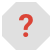 Parween Shawkat kawther:

Thank you for completing the review of the submission, "A comparative study among ELT and ELL students’ receptive skills at university level," for Journal of Duhok University. We appreciate your contribution to the quality of the work that we publish.

Journal of Duhok University UoD
Phone Number 07504977446
jdu@uod.ac                            Editor-in-Chief of the Journal of Duhok University
                                        Asst. Prof.Dr . Jassim M .Abdo.
Editor-in-Chief of the Journal of Duhok University
Asst.Prof.Dr. jassim Mohammed Abdo.Mar 4, 2023, 2:45 AM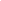 